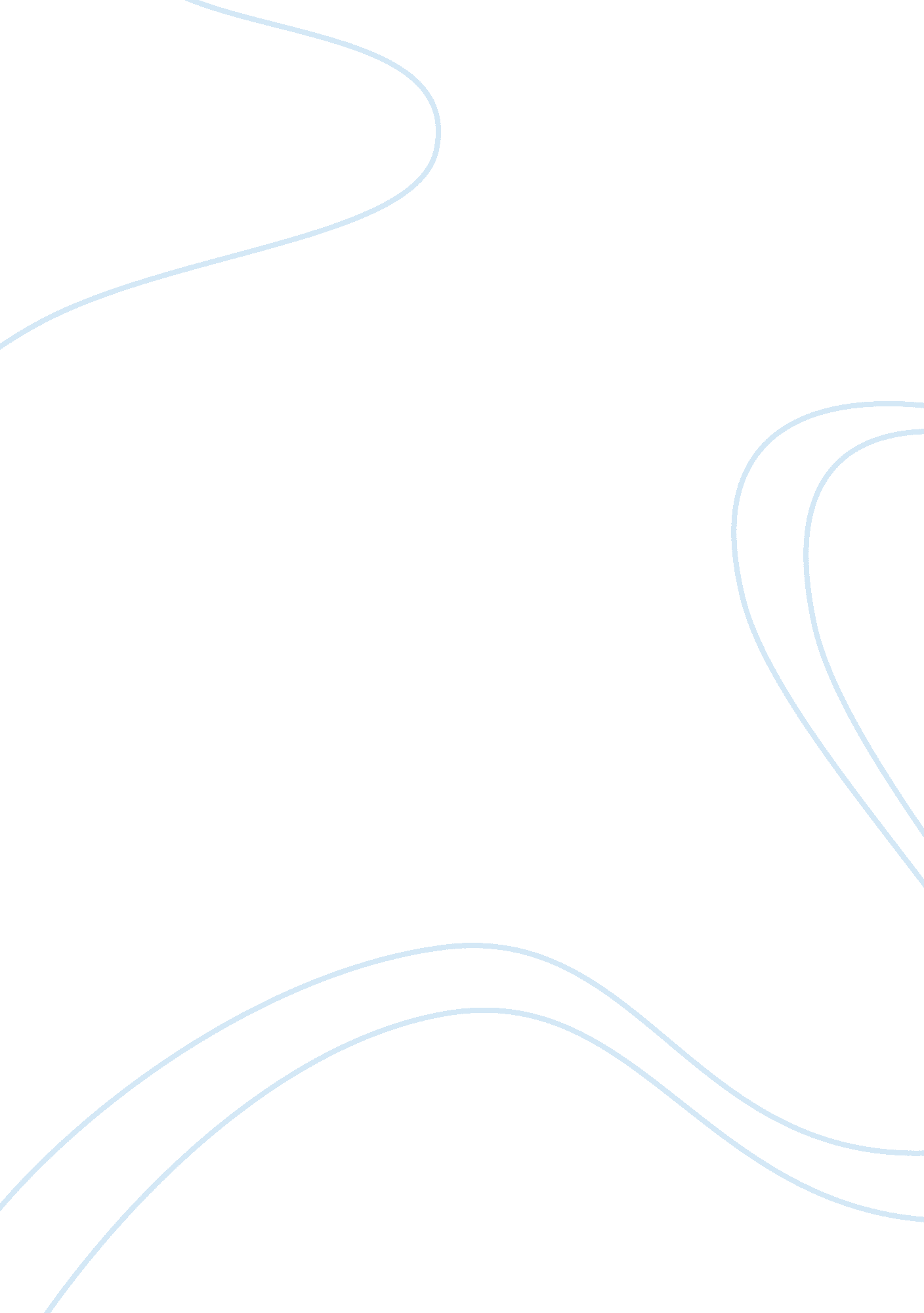 Engineering managementEngineering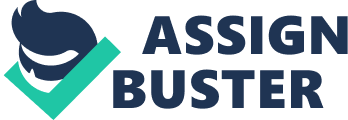 My parents weren't happy about my hobby, but they realized that technology Is what I Like to and there was no chance to stop me anyway. At the age of 14 1 went to college to study technology, profiled on IT and electronics. I was Introduced to the world of electronics by learning how to build a cult from zero to finish and my project before graduation was a variable electricity source which could generate electricity from O to 24 volts. It is a great profession. There is the fascination of watching a figment of the imagination emerge through the aid of science to a plan on paper. Then it moves to realization in stone or metal or energy. Then it brings jobs and homes to men. Then it elevates the standards of living and ads to the comforts of life. That is the engineer's high privilege. My interest in these areas was first aroused during my undergraduate studies at the University of Assai where I studied Mechanical Engineering and I chose to do a final year research topic on Micro Electro Mechanical Systems. During my research I sourced documents relating to medical equipment and my interest was further aroused when reading about Fabrication Issues of Biomedical Micro Devices. The successful development and introduction of more advanced technologies in health care will have a great impact on the living quality of patients, and significantly lower the total cost of medical treatment. From browsing through the websites of several universities in Ireland, I realized that the program offered by CUD meets my career needs best. I am particularly attracted by the research initiatives such as Industry Applications which are in my areas of Interest. Only a strong interaction of people, information and technology can Improve business performance. The products that industry makes and the tools that It uses, Including the technology of product development Itself, are evolving dally. Management has to analyze and evaluate a range of Information to manage resources and make decisions about the future direction of the organization In a strategic context. Engineering management Is the process of envisioning, designing, developing, and supporting new products and services. I am particularly keen to study at the department of Engineering Management In the university College Dublin because of your reputation of excellence In these field. I am confident that given an opportunity, I can contribute to the ongoing work in your graduate program in a productive manner. I believe that success, as an engineer in this day and age, requires technical competence and a combination of management, leadership, communication and business skills. Engineering Management By Traditional University College Dublin because I am very interested in the Since I was a child I used to break into those electrical or mechanical machines, just to see what is inside. Those new toys were more than things to play with for me, it was the technology who captivated my attention more than the design they had. Then, my curiosity didn't stop here, I went thru the bigger things like radio, iron, etc. My parents weren't happy about my hobby, but they realized that technology is what I like to and there was no chance to stop me anyway. At the age of 14 1 went to college to study technology, profiled on IT and electronics. I was introduced to the world of electronics by learning how to build a circuit from zero to finish and my project Then it moves to realization in stone or metal or energy. Then it brings Jobs and research initiatives such as Industry Applications which are in my areas of interest. 